АУКЦИОНЫ МИРААукционы и торговые площадки, сегодня стали очень привлекательным местом для торговли. Наверное трудно будет найти человека, который бы не слышал о них. Их популярность растёт с каждым днём. Однако, их стало так много, что порой трудно сделать правильный выбор. Поэтому, мы решили составить каталог лучших аукционов-торговых площадок мира, чтобы помочь вам в этом трудном выборе. Каталог вы найдёте ниже, но с начало немного об истории и особенностях аукционов, на которые особенно нужно обращать внимание при выборе.КОРОТКО ОБ ИСТОРИИ АУКЦИОНОВПервые аукционы были созданы ещё сотни лет назад и с тех пор их популярность только растёт. Наиболее известные аукционные дома посвящены миру искусства, такие как Кристис, Сотбис, Филлипс. Самый старейший из них Кристис был основан в 1766 году антикваром Джеймсом Кристи в Лондоне.Со временем, на аукционах широкое развитие получило торговля и другими видами товаров, такими как пушнина, шерсть, чай, табак, цветы и др. С тех пор, роль аукционов в торговле некоторыми товарами на международной арене стало очень значительна. Например, через международные аукционы стало продаваться примерно  80% пушно-меховых товаров, более 80% немытой шерсти, более 65% чая.Наиболее примечательно, что товарные аукционы обычно организовывали крупные компании или брокерские фирмы. Эти организаторы выставляли на торги товар, как правило, купленный за свой счёт, а так же взятую на реализацию у крупных производителей, за комиссионные вознаграждение.ИНТЕРНЕТ-АУКЦИОНЫНо, с появлением интернета, аукционная торговля вышла на новые рубежи. Появилось возможность, участвовать в аукционных торгах не выходя из офиса или дома, и это дало огромный толчок. Теперь нет необходимости ездить в специальные места, где раньше проводились торги, что требовало огромных затрат. И не каждая фирма, не говоря уже о конкретном человеке, могла себе это позволить.Интернет дало возможность присоединиться к торгам огромному количеству людей, практически любому желающему. И каждый желающий получил возможность выставить на торги любой товар начиная от личных не нужных ему вещей до коллекционных. Это возможность привлекло много людей на многие аукционы. Следовательно, аукционы стали бурно развиваться, и на сегодняшний день существует не мало видов интернет-аукционов. Однако, наибольшее развитие получили только некоторые виды из них.ПОПУЛЯРНЫЕ ВИДЫ
ИНТЕРНЕТ-АУКЦИОНОВАНГЛИЙСКИЙ АУКЦИОНПрямой (классический) — цены постепенно растут по предложению аукциониста или по заявкам участников. У участников есть возможность пересмотреть своё предложение в зависимости от действий конкурентов. Побеждает назначивший самую высокую цену.
Обратный (реверсивный, редукцион) — используется не для продажи объекта аукциона, а для его покупки и заказчиком является покупатель. Цена стартует с резервной максимальной и постепенно снижается аукционистом (организатором аукциона), пока не останется продавец, согласный продать объект аукциона по предложенной ценеГОЛЛАНДСКИЙ АУКЦИОНАукцион на понижение. Организатор аукциона заявляет высокую цену и постепенно снижает, пока кто-то из участников не выразит заинтересованность — этот участник является победителем и покупает лот по данной цене. Английский аукцион (в обоих его видах — прямом и обратном) отличается от голландского тем, что в голландском аукционе аукционист стартует с абсолютно невыгодной высокой цены последовательно снижая её, пока один из них не объявит о принятии текущей цены, при этом допускается только одна ставка — ставка победителяСКАНДИНАВСКИЙ АУКЦИОНЭто тип аукциона с оплатой за каждую ставку. В большинстве стран ЕС и в США это юридически признано видом аукциона. Италия — единственная страна, где это считается видом азартной игры, имитирующей аукцион, и требует специальной лицензии, как для казино. Российское законодательство не содержит прямого запрета на такие аукционы, но ряд его норм так же позволяет трактовать данную деятельность как игорную, а не как аукционную.ДИМАС-АУКЦИОНАукцион, в котором все участники вносят некую сумму. Эта сумма вносится в счет погашения стоимости лота. Часть из этой суммы идет на покрытие издержек при проведении аукциона. Далее, после набора достаточного количества участников, компьютерная программа определяет победителя.Нас в первую очередь интересует Английский аукцион Прямой (классический). Это самый простой и самый известный вид аукциона.АНГЛИЙСКИЙ АУКЦИОННа многих, таких аукционах можно продавать и покупать абсолютно всё, что не запрещено законом. Некоторые из этих аукционов специализируются на нескольких направлениях. Например, есть аукционы, где можно продавать только предметы ручной работы и винтажные вещи.  Есть аукционы, которые специализируются только на антиквариате и предметах коллекционирования и т.д.. К тому же на многих таких аукционах можно продавать, как в формате аукциона, так и по фиксированной цене.Таких аукционов с каждым годом становится всё больше. И это неспроста, покупателям удобно покупать всё необходимое в одном месте и по выгодной цене. За счёт сильной конкуренции между продавцами на таких площадках устанавливается минимальная рыночная цена на многие товары и услуги, и постоянно улучшается качество обслуживания потребителей.С развитием интернет технологий, аукционы стали предоставлять всё лучшие инструменты для ведения бизнеса и появилась возможность создания своего магазина. И с появлением такой возможности, к аукционам стали присоединяться торговые фирмы. И теперь аукционы стали ещё привлекательнее. Ведь теперь в одном месте можно найти предложение, как от частных лиц, так и от фирм.Аукционов по всему миру очень много, более 400 и некоторые из них достигли большого уровня развития чем остальные, и стали очень привлекательными для торговли. Эти аукционы различаются, по некоторым особенностям, которые нужно учитывать при выборе аукциона. Об этом можете прочитать по этой ссылке: Торговать на аукционе-торговой площадке. Где в разделе “ОСОБЕННОСТИ АУКЦИОНОВ”, перечислены все критерии.Но есть особенности и показатели, которые являются, по нашему мнению, самыми главными. На которые нужно обращать внимание в первую очередь, ещё до подробного изучения аукциона.ГЛАВНЫЕ ПОКАЗАТЕЛИ
АУКЦИОНОВ-ТОРГОВЫХ ПЛОЩАДОКПоэтому, решили составить таблицу главных показателей аукциона, чтобы можно было быстро сделать предварительный выбор.  Этих показателей всего несколько:ЭТО СПЕЦИФИКА АУКЦИОНАТ.е. чем именно можно торговать на аукционе. На некоторых из них, как уже писали выше можно торговать чем угодно, т.е. всем что не запрещено законом и эти аукционы являются общими для любых товаров, а некоторые имеют ограничения и являются специализированными. В таблице это показано в столбце “Общий или специальный”  Это нужно знать заранее, если вы хотите торговать конкретным товаром.ЭТО КОЛИЧЕСТВО ТОВАРА НА ПЛОЩАДКЕ Т.е. сколько людей зарегистрировано на данной площадке или сколько выставлено товара. Как вы понимаете, если количество товара не велико, если нет выбора, то говорить серьёзно о такой площадке не приходится. Значить хозяева не вкладываются и не привлекают продавцов, т.е. не верят в перспективу. В таблице это показано в столбце “Число зарегистрированных пользователей” . Там, где площадка не предоставила информацию о количестве пол ьзователей, указали количество лотов.ЭТО ПОПУЛЯРНОСТЬ АУКЦИОНАТ.е. на сколько люди осведомлены о существование такого аукциона. На сколько площадка себя рекламирует и привлекает покупателей. Можно сказать, что это самый главный фактор, поскольку именно от него зависит перспектива вашей успешной торговли. Как вы понимаете, чем больше покупателей, тем лучше торговля. Поэтому, этот столбец “Число уникальных посетителей в месяц” в таблице выделили в красный цвет. Здесь указано примерное, среднее число уникальных посетителей в месяц, на основании данных за пол года. ♥Помимо этого, с некоторых пор появился ещё один аспект. который довольно сильно влияет на посещаемость аукционов и торговых площадок, это кэшбэк сервисы.КЭШБЭК СЕРВИСЫЧто это такое и как с ним работать, смотрите по этой ссылке Кэшбэк. А коротко суть в том, что покупатели которые заходят на аукционы, торговые площадки и магазины через такие кэшбэк сервисы, получают возможность вернуть часть потраченных денег. Конечно, с начало они регистрируются в таких сервисах. Поэтому, как вы понимаете лучше торговать на таких площадках, а тем более делать покупки для себя. В каталоге мы указали лучший такой кэшбэк сервис для каждой площадки, где вообще, есть такая услуга.ДАЛЕЕ ПРИВОДИТСЯ КАТАЛОГ ЛУЧШИХ ИНТЕРНЕТ-АУКЦИОНОВ МИРАКАТАЛОГ ЛУЧШИЕ АУКЦИОНЫ-ТОРГОВЫЕ ПЛОЩАДКИ
МИРАЗАКЛЮЧЕНИЕИ так, мы составили список самых лучших аукционов и торговых площадок Мира, на сколько это было возможно. Пожалуйста, изучайте и делайте правильный выбор, тот который нужен именно вам!После того, как отобрали нужный вам аукцион, можете начать более подробное изучение. И при этом обязательно учитывайте то факт, что аукционы могут иметь свои особенности. Обязательно изучите их, прежде чем приступите к работе на аукционе. И убедитесь, что вы выбрали верный аукцион или торговую площадку и что там есть необходимые вам условия.
В противном случае можете просто зря потратить свои силы и время.ОСОБЕННОСТИ АУКЦИОНОВ♦ Узнайте, систему оплаты◊ Есть ли оплата за выставление.
◊ Какая комиссия с продажи.
◊ Есть ли помесячная оплата♦  Узнайте, какие платёжные системы используются и какая у них комиссия.Например, если используют PayPal , то если у вас возможность принимать оплату через неё.♦  Есть ли система управления товаромЭто менеджер продаж, без которого выставлять много лотов и управлять ими в ручном режиме очень затруднительно, а порой при большом количестве лотов в тысячу штук, не возможно.
♦  Есть ли система продвижения товара (должна быть возможность рекламы)Эта реклама товара, без которого, конечно, можно торговать, но если хотите, чтобы ваши лоты были более заметны по отношению к другим, то без рекламы не обойтись.♦  Есть ли система Рейтинга (должна быть возможность выставления отзыва)Должна быть возможность выставления отзыва. Поскольку это единственный критерий, по которому покупатели могут ориентироваться в большом количестве продавцов и выбирать себе более надёжного♦  Есть ли возможность создания магазинаЕсли вы хотите в перспективе, построить серьёзный торговый бизнес с большим количеством товара в несколько тысяч, то вам конечно нужен будет магазин с профессиональным набором инструментов для управления.♦  Есть ли система защиты потребителя (Защищённая сделка)Система защиты потребителя т.е. защищённая сделка очень важна, поскольку в большинстве случаев покупатели не доверяют продавцам. И если такая система есть на аукционе, то это несомненно вызывает доверие.Подробно про самые популярные и лучшие аукционы-торговые площадки мира, можете посмотреть на странице “Торговать на аукционе-торговой площадке” Если вас интересуют региональные аукционы-торговые площадки, то смотрите их в выпадающем меню “Аукционы” в соответствующих разделах.АУКЦИОНЫ-ТОРГОВЫЕ
ПЛОЩАДКИЭлектронная коммерция всё больше и больше привлекает людей, желающих заняться торговлей. Этому в значительной мере способствует развитие интернет технологий. А аукционы-торговые площадки очень облегчили эту задачу. С каждым днём, ведение бизнеса в интернете становится всё доступнее.В последнее время к электронной коммерции добавилась мобильная коммерция. Она получило широкое распространение благодаря появлению мобильных приложений. И теперь продавать или покупать товары в интернете можно прямо из телефона. Этот вид бизнеса стал очень популярным и ещё больше усилил классический интернет бизнес т.е. электронную коммерцию.Мобильная коммерция (м-коммерция, англ. m-commerce), это бизнес, который ведётся через мобильные телефоны.
Электронная коммерция (е-коммерция, англ. e-commerce), это бизнес, который ведётся через компьютеры.В настоящее время, есть два главных метода ведения такого бизнеса. Это создание своего собственного сайта или выбрать существующие аукционы-торговые площадки и присоединиться к ним.РАССМОТРИМ ЭТИ МЕТОДЫ ПОДРОБНЕЕ:Создание своего сайта-магазина – это один из самых сложных методов, поскольку, всё надо делать самому. От создания самого магазина, подключения платёжных систем и до продвижения сайта в интернете.В то время, как существующие аукционы-торговые площадки, это довольно таки лёгкий путь для начало бизнеса. На таких аукционах, уже всё предусмотрено. Просто нужно выставить товар, который вы хотите продать. Не нужно думать о платёжных системах и о продвижение своего магазина и т.д..Каждый день число покупателей на таких аукционах только растёт. И это является причиной роста интереса к таким ресурсам со стороны малых и средних компаний. Они всё больше и больше начинают смотреть на такие аукционы-торговые площадки, как на перспективное место для выставления своих товаров.Существует очень много таких аукционов. Среди них есть аукционы-торговые площадки международные и региональные. И можно выставлять товары на любом из них. Можно одновременно торговать на разных аукционах. Но всё же, для достижения большей эффективности лучше выяснить особенности этих аукционов, чтобы понять, которая из них больше подходит вам. АУКЦИОНЫ-ТОРГОВЫЕ ПЛОЩАДКИ
И ИХ ОСОБЕННОСТИ Прочитайте условия каждой площадки с особым вниманием, потому что, каждый сайт имеет свои особенности. Не рвитесь в бой сломя голову, это может привести к потери времени и средств.♠ Узнайте, какая посещаемость у аукциона♦ Выясните, какие товары можно продавать◊ Можно ли продавать все товары, не запрещённые законом
♥ Или торгуют только товарами коллекционирования
◊ Или торгуют только товарами ручной работы♠ Посмотрите, систему оплаты♦ Выясните, какие платёжные системы используются и какая у них комиссия.♠ Обратите внимание, есть ли система управления товаром♦  Посмотрите, какая система продвижения товара (должна быть возможность рекламы)♠ Узнайте, есть ли система Рейтинга (должна быть возможность выставления отзыва)♦ Обратите внимание, есть ли возможность создания магазина♠ Выясните, есть ли система защиты потребителя (Защищённая сделка)Проанализировав эти особенности, вы сможете выбрать для себя те аукционы-торговые площадки, который больше отвечают вашим потребностям. Но поскольку, аукционов по всему миру, очень много и на всех торговать естественно не получится, поэтому составили каталог всех наиболее известных и интересных аукционов.  Каталог составляли по самым главным показателям. На этой странице Аукционы, можно посмотреть этот каталог и на основании этих главных показателей быстро отобрать интересующие вас аукционы для последующего подробного изучения.Но среди них есть очень популярные аукционы-торговые площадки, на которых  стремятся торговать все. Эти аукционы в не конкуренции и по меньшей мере, на одном из них обязательно нужно торговать и вам. Ниже приводится список и подробное описание таких аукционов. ЛУЧШИЕ АУКЦИОНЫ-ТОРГОВЫЕ ПЛОЩАДКИ
МИРА♦  EBAYЭто глобальный сайт интернет коммерции, лидер в С2С и В2С.  Был основан 3 сентября 1995 г., в Калифорнии, США. Имеет огромное количество категорий. Здесь можно продавать и покупать любые вещи от коллекционны, поддержанных и ручных работ до новейшей электроники, модной одежды и автомобилей. Основанный в 1995 году, это один из самых узнаваемых сайтов интернета. На аукционе зарегистрировано более 162 миллионов пользователей и выставлено более 700 миллионов товара.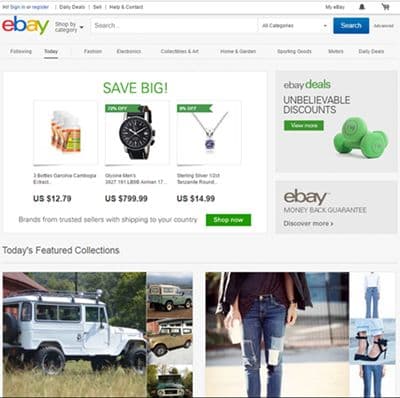 Первые 50 лотов можно выставлять бесплатно, но могут (быть исключения). За все последующие лоты необходимо платить по 30 центов за каждое выставление. При этом общая комиссия с продажи составляет примерно 10%, но не более 750$. Это комиссия считается довольно высокой.Подробно информацию про комиссии можно посмотреть по этой ссылке: Стандартные сборы за продажу (Standard selling fees)На этом аукционе-торговой площадке можно выставлять лот, как аукционную, так и по фиксированной цене, т.е. по цене купить сейчас. Так же можно создать свой магазин на платформе eBay, стоимость $19.95 – $299.95 в месяц.На аукционе eBay действует несколько способов приёма оплаты. Главные из них, это приём платежей через: PayPal, ProPay, или Skrill. Подробно информацию об оплате можно посмотреть по этой ссылке: способы оплаты (Payment methods accepted)◊  Papal
PayPal, является собственной платёжной системой eBay, поэтому она является самой популярной. Большинство покупателей предпочитают оплачивать свои покупки именно через него. При продаже деньги предпочтительно принимать на Papal. Поэтому не все страны могут продавать на этом аукционе. В настоящее время граждане России получили такую возможность, но к сожалению, Украине, Белоруссии и Казахстану пока разрешения не дали. Надеемся в скором времени вопрос решится.Пока Украина, Белоруссия и Казахстан в отличие от России, могут продавать на этой площадке только с помощью посредников по приёму PayPal. Или же подключать SkrillSkrill-это альтернатива PayPal, но для этого необходимо будет предоставить документы предпринимателя.
ProPay, пока работает только на территории США. Но  лучше следить за этим, сейчас всё быстро меняется.Платёж за товар замораживается на определённое время (примерно 45 дней). К стати, замораживается, как при прямой торговле через Papal, так и через посредника.В любом случае, ситуация  всегда может измениться, потому даём вам ссылку, по которой можно быть в курсе дела в любой момент времени. Список стран, которые могут продавать и особенно принимать оплату через Papal можно посмотреть по этой ссылке: Предложения PayPal по всему миру (PayPal Offerings Worldwide)♦  AMAZONЭто аукцион, который в первую очередь продаёт свою продукцию. Но тут, так же может продавать свою продукцию любой желающий. Сейчас трудно поверить, но Amazon начинал как магазин книг, продающий по системе дропшиппинг. Был основан
5 июля 1994 г., в Вашингтоне, США.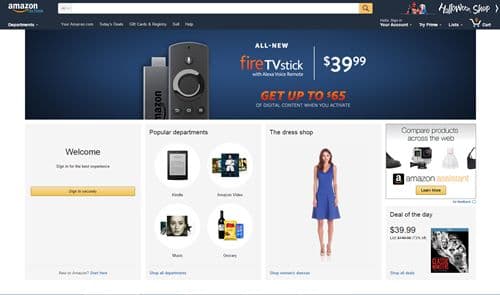 И с тех пор Amazon превратился в торговую площадку, который продаёт всё, что угодно, имеет огромный список категорий. И Amazon насчитывает более 95 миллионов посетителей в месяц.На этой площадке, всё продаётся по фиксированной цене и нет комиссии за выставление. Первый месяц можно продавать бесплатно до 40 единиц товара. Но если товар продался то высчитывается более высокая комиссия 0,99$ за выставление лота, плюс реферальные платежи и плата за закрытие сделки. А за последующие месяцы необходимо платить по 39,99$ в месяц за выставление товара плюс реферальные платежи и плата за закрытие сделки.Имеет очень сложную систему комиссии за продажи, очень трудно посчитать. Но имейте в виду, общая комиссия за продажи составляет примерно 15%.Подробно информацию про комиссии можно посмотреть по этой ссылке: Выбери свой торговый план(Choose Your Selling Plan)У аукциона есть своя платёжная система Amazon Payments, но к сожалению, она пока только для резидентов США. Всем остальным она не доступна. Поэтому остальные могут использовать для приёма платежей карту Payoneer. Платёж замораживается на определённое время, в любом случае.◊  PAYONEERPayoneer является одной из самых популярных карт на пост советском пространстве. Карту можно использовать как в обычной жизни так и в интернете. Ею можно пользоваться на таких крупных площадках, как ebay, Aliexpress, Amazon и т.д. Эту карту можно использовать с платёжными системами Paypal и Skrill. А также, можно использовать, почти в любых сервизах и интернет-магазинах. Снимать средства можно в банкомате в любой точке планеты, где принимаются карты MasterCard.Payoneer очень легко открыть и даже при регистрации получаете 25$. Сделать это можно по этой ссылке: получить карту Payoneer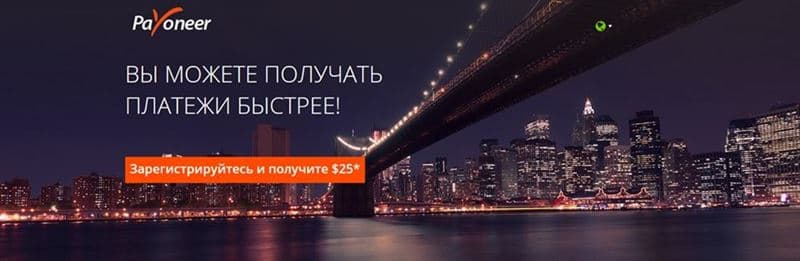 ♦  ETSYЭто несколько иного характера торговая площадка, которая специализируется в основном на винтажных вещах и на товарах ручной работы, а так же на продажах ремесленных принадлежностей. Etsy это место, где продаются  уникальные товары или материалы для их изготовления.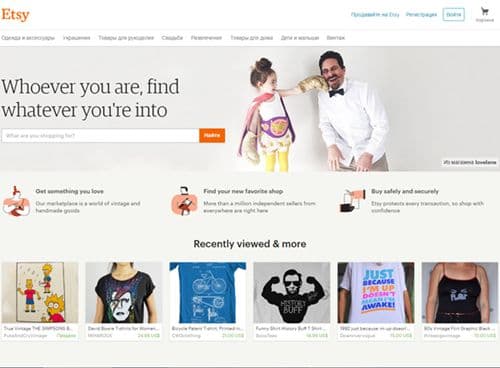 Эта торговая площадка была основана 18 июня 2005 г., в Нью-Йорке, США. Etsy насчитывает более 1,7 миллионов продавцов, которые выставили 40 миллионов товара и насчитывает более 26,1 миллиона активных покупателей.На этой торговой площадке комиссия на много ниже чем на eBay и Amazon. На Etsy за каждое выставление товара нужно платить 20 центов и при этом лот выставляется на 4 месяца. И за каждый проданный лот взимается комиссия в размере 3,5%Подробно информацию про комиссии можно посмотреть по этой ссылке: Политика сборов и платежей (Fees & Payments Policy) При продаже деньги можно принимать только на Paуpal. Поэтому не все страны могут продавать на этом аукционе. К сожалению, Украина и Казахстан в отличие от России могут продавать на этой площадке только с помощью посредников по приёму PayPal. Платёж, так же, замораживается на определённое время в любом случае.И, как писали выше, ситуация на счёт приёма платежей, всегда может измениться, поэтому следите за этим по ссылке на Papal, которую, так же, давали выше.♦ EBIDЭто аукцион-торговая площадка подобно eBay. Здесь можно продавать, как на аукционе, т.е. покупатели делают ставки и побеждает тот, у кого больше ставка. Так же можно продавать по фиксированной цене. Продавать можно всё, что угодно, как на eBay, кроме тех вещей, что запрещено правилами.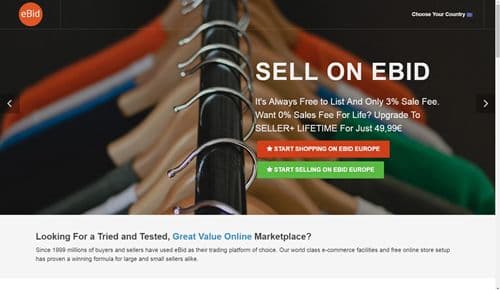 Аукцион был основан 1998г. в США. На аукционе относительно низкие комиссионные. Нет комиссии за выставление и всего 3% комиссии за продажу. Если, вообще хотите без комиссии, тогда можете подписаться на тарифный план: SELLER+LIFETIME всего за 49,99 евроИмеет 2 миллиона зарегистрированных пользователей. Выставлено более 4 миллионов товара в более чем 14 тысячах категорий. Имеет более 15 миллионов посетителей ежегодно.На аукционе eBid действует несколько способов приёма оплаты. Главные из них, это приём платежей через:  PayPal и Skrill или PPPAY.Подробно информацию об оплате можно посмотреть по этой ссылке: Продажа и выставление на eBid Европа (Selling and Starting Listings on eBid Europe). Смотрите пункты 50 – 53 включительно.К сожалению, как писали выше, Украина, Белоруссия и Казахстан в отличие от России могут продавать на этой площадке только с помощью посредников по приёму PayPal. В общем, эти посредники могут помочь всем, кто не имеет возможности торговать через PayPal.  И даже тем, кто имеет такую возможность, в случае, если не дай бог, вдруг закрыли  PayPal аккаунт, а торговать надо, чтобы не завалить дело.В первую очередь указали самые популярные аукционы. Но существуют и другие развивающиеся аукционы, на которые, было бы не плохо, по возможности обратить своё внимание. Дабы, при случае, оказаться в нужном месте в нужное время.логотип URL сайтаобщий или специальныйпользователи
или лотыпосетители
в месяцкэшбэк
сервисamazon.comобщий304 млн.
пользоват.2,337 млн. > ebay.comобщий165 млн.
пользоват.1,163 млн. > jd.comобщий200 млн.
пользоват.
500 млн. >  etsy.comремес, искус, коллекцион.54 млн.
пользоват.
 183 млн.
 > flipkart.comобщий100 млн.
пользоват.
 126 млн.  > flogmall.comоплата товаров
криптовалютой6000 + лотпока
70 тыс.  > asos.comодежда800+
бутиков 62 млн.  > newegg.comобщий 28 млн.
пользоват.
59,7 млн.   > abebooks.comкнигимиллионы
книг10,5 млн.   > poshmark.com мода2 млн.
пользоват.
8,5 млн.  > bonanza.com общий50 тыс.
пользоват.
8,2 млн.  > storenvy.comобщий300 тыс.
пользоват.
7,6 млн.  > ioffer.comобщий1 млн.
пользоват.
7,5 млн.F.uaобщий830 тыс.
пользоват.
4,2 млн.  > ecrater.comобщий70 тыс.
пользоват.
2,2 млн.listia.comобмен лотов100 млн. лот  обменяли1,8 млн.rubylane.comантиквариат,  коллекцион.558 тыс. лот  выставлено1,4 млн.artfire.comремес, искус, коллекцион.360 тыс.
пользоват.
945 тыс.ebid.netобщий2 млн.
пользоват.
732 тыс.tias.comантиквариат,  коллекцион.200 тыс.
пользоват.
262 тыс.elabelz.comмоданет данных.
200 тыс.zibbet.comремес, искус, коллекцион.60 тыс.
пользоват.165 тыс.hipstamp.comмарки7 млн. лот  выставлено130 тыс.webstore.comобщий300 тыс.
пользоват.
112 тыс.silkfair.comобщий7 тыс. лот  выставлено110 тыс.cqout.comобщий2,7 млн. лот  выставлено100 тыс.onlineauction.comобщий100 тыс.
пользоват.
78 тыс.atomicmall.comобщий175 тыс.
пользоват.30 тыс.webidz.comобщий67 тыс.
пользоват.
10 тыс.unisquare.comобщий6 тыс.
пользоват.
5 тыс.ealtbay.comобщий2500 лот  выставлено3,6 тыс.auctionfire.comобщий25 тыс.
пользоват.
3,5 тыс.